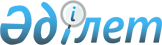 Об определении целевых групп населения Зыряновского района на 2011 год
					
			Утративший силу
			
			
		
					Постановление акимата Зыряновского района Восточно-Казахстанской области от 25 мая 2011 года N 495. Зарегистрировано управлением юстиции Зыряновского района Департамента юстиции Восточно-Казахстанской области 23 июня 2011 года за N 5-12-121. Прекращено действие по истечении срока действия (письмо акимата Зыряновского района от 05 января 2012 года № 07-02/0005)

      Сноска. Прекращено действие по истечении срока действия (письмо акимата Зыряновского района от 05.01.2012 № 07-02/0005).

      В целях реализации государственной политики занятости с учетом ситуации на рынке труда и обеспечения дополнительных государственных гарантий в сфере занятости, руководствуясь подпунктом 13) пункта 1 статьи 31 Закона Республики Казахстан от 23 января 2001 года «О местном государственном управлении и самоуправлении в Республике Казахстан», статьей 5, подпунктом 2) статьи 7 Закона Республики Казахстан от 23 января 2001 года «О занятости населения» акимат ПОСТАНОВЛЯЕТ:



      1. Определить следующие целевые группы населения по Зыряновскому району на 2011 год:

      1) малообеспеченные;

      2) молодежь в возрасте до двадцати одного года;

      3) воспитанники детских домов, дети-сироты и дети, оставшиеся без попечения родителей, в возрасте до двадцати трех лет;

      4) одинокие, многодетные родители, воспитывающие несовершеннолетних детей;

      5) граждане, имеющие на содержании лиц, которые в порядке, установленном законодательством Республики Казахстан, признаны нуждающимися в постоянном уходе, помощи или надзоре;

      6) лица предпенсионного возраста (за два года до выхода на пенсию по возрасту);

      7) инвалиды;

      8) лица, уволенные из рядов Вооруженных Сил Республики Казахстан;

      9) лица, освобожденные из мест лишения свободы и (или) принудительного лечения;

      10) оралманы;

      11) выпускники организаций высшего и послевузовского образования;

      12) лица, высвобожденные в связи с ликвидацией работодателя - юридического лица либо прекращением деятельности работодателя - физического лица, сокращением численности или штата работников;

      13) молодежь в возрасте до двадцати четырех лет;

      14) лица старше 50 лет;

      15) выпускники школ, профессиональных учебных заведений;

      16) ВИЧ-инфицированные, наркозависимые граждане;

      17) студенты во время летних каникул;

      18) лица, не работающие длительное время (более одного года).



      2. Государственному учреждению "Отдел занятости и социальных программ программ Зыряновского района" (Оспанова Р.З.):

      1) принять меры по обеспечению временной занятости лиц, отнесенных к целевым группам населения;

      2) обеспечить содействие в трудоустройстве лиц, отнесенных к целевым группам населения.



      3. Признать утратившим силу постановление акимата Зыряновского района от 08 декабря 2009 года № 362 «Об определении целевых групп Зыряновского района на 2010 год» (зарегистрировано в Реестре государственной регистрации нормативных правовых актов № 5-12-100, опубликовано 04 февраля 2010 года в газете "Заря Востока" № 5).

      4. Контроль за выполнением настоящего постановления возложить на заместителя акима Зыряновского района Ерембесова К.Ш.



      5. Настоящего постановление вводится в действие по истечении десяти календарных дней после дня его официального опубликования.      Аким Зыряновского района                        Е. Салимов
					© 2012. РГП на ПХВ «Институт законодательства и правовой информации Республики Казахстан» Министерства юстиции Республики Казахстан
				